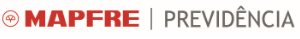 CADASTRO/ATUALIZAÇÃO DEREPRESENTANTE LEGAL E/OU RESPONSÁVEL FINANCEIROCADASTRO/ATUALIZAÇÃO DEREPRESENTANTE LEGAL E/OU RESPONSÁVEL FINANCEIROCADASTRO/ATUALIZAÇÃO DEREPRESENTANTE LEGAL E/OU RESPONSÁVEL FINANCEIROCADASTRO/ATUALIZAÇÃO DEREPRESENTANTE LEGAL E/OU RESPONSÁVEL FINANCEIROCADASTRO/ATUALIZAÇÃO DEREPRESENTANTE LEGAL E/OU RESPONSÁVEL FINANCEIROCADASTRO/ATUALIZAÇÃO DEREPRESENTANTE LEGAL E/OU RESPONSÁVEL FINANCEIROCADASTRO/ATUALIZAÇÃO DEREPRESENTANTE LEGAL E/OU RESPONSÁVEL FINANCEIROCADASTRO/ATUALIZAÇÃO DEREPRESENTANTE LEGAL E/OU RESPONSÁVEL FINANCEIROCADASTRO/ATUALIZAÇÃO DEREPRESENTANTE LEGAL E/OU RESPONSÁVEL FINANCEIROCADASTRO/ATUALIZAÇÃO DEREPRESENTANTE LEGAL E/OU RESPONSÁVEL FINANCEIROCADASTRO/ATUALIZAÇÃO DEREPRESENTANTE LEGAL E/OU RESPONSÁVEL FINANCEIROCADASTRO/ATUALIZAÇÃO DEREPRESENTANTE LEGAL E/OU RESPONSÁVEL FINANCEIROCADASTRO/ATUALIZAÇÃO DEREPRESENTANTE LEGAL E/OU RESPONSÁVEL FINANCEIROCADASTRO/ATUALIZAÇÃO DEREPRESENTANTE LEGAL E/OU RESPONSÁVEL FINANCEIROCADASTRO/ATUALIZAÇÃO DEREPRESENTANTE LEGAL E/OU RESPONSÁVEL FINANCEIRODADOS CADASTRAIS DO PROPONENTE/PARTICIPANTEDADOS CADASTRAIS DO PROPONENTE/PARTICIPANTEDADOS CADASTRAIS DO PROPONENTE/PARTICIPANTEDADOS CADASTRAIS DO PROPONENTE/PARTICIPANTEDADOS CADASTRAIS DO PROPONENTE/PARTICIPANTEDADOS CADASTRAIS DO PROPONENTE/PARTICIPANTEDADOS CADASTRAIS DO PROPONENTE/PARTICIPANTEDADOS CADASTRAIS DO PROPONENTE/PARTICIPANTEDADOS CADASTRAIS DO PROPONENTE/PARTICIPANTEDADOS CADASTRAIS DO PROPONENTE/PARTICIPANTEDADOS CADASTRAIS DO PROPONENTE/PARTICIPANTEDADOS CADASTRAIS DO PROPONENTE/PARTICIPANTEDADOS CADASTRAIS DO PROPONENTE/PARTICIPANTEDADOS CADASTRAIS DO PROPONENTE/PARTICIPANTEDADOS CADASTRAIS DO PROPONENTE/PARTICIPANTEDADOS CADASTRAIS DO PROPONENTE/PARTICIPANTEDADOS CADASTRAIS DO PROPONENTE/PARTICIPANTEDADOS CADASTRAIS DO PROPONENTE/PARTICIPANTEDADOS CADASTRAIS DO PROPONENTE/PARTICIPANTEDADOS CADASTRAIS DO PROPONENTE/PARTICIPANTEDADOS CADASTRAIS DO PROPONENTE/PARTICIPANTEDADOS CADASTRAIS DO PROPONENTE/PARTICIPANTEDADOS CADASTRAIS DO PROPONENTE/PARTICIPANTEDADOS CADASTRAIS DO PROPONENTE/PARTICIPANTENome CompletoNome CompletoNome CompletoNome CompletoNome CompletoNome CompletoNome CompletoNome CompletoNome CompletoNome CompletoNome CompletoNome CompletoNome CompletoNome CompletoNome CompletoNome CompletoNome CompletoCPFCPFCPFCPFCPFCPFCPFDADOS DO REPRESENTANTE LEGALDADOS DO REPRESENTANTE LEGALDADOS DO REPRESENTANTE LEGALDADOS DO REPRESENTANTE LEGALDADOS DO REPRESENTANTE LEGALDADOS DO REPRESENTANTE LEGALDADOS DO REPRESENTANTE LEGALDADOS DO REPRESENTANTE LEGALDADOS DO REPRESENTANTE LEGALDADOS DO REPRESENTANTE LEGALDADOS DO REPRESENTANTE LEGALDADOS DO REPRESENTANTE LEGALDADOS DO REPRESENTANTE LEGALDADOS DO REPRESENTANTE LEGALDADOS DO REPRESENTANTE LEGALDADOS DO REPRESENTANTE LEGALDADOS DO REPRESENTANTE LEGALDADOS DO REPRESENTANTE LEGALDADOS DO REPRESENTANTE LEGALDADOS DO REPRESENTANTE LEGALDADOS DO REPRESENTANTE LEGALDADOS DO REPRESENTANTE LEGALDADOS DO REPRESENTANTE LEGALDADOS DO REPRESENTANTE LEGALNome CompletoNome CompletoNome CompletoNome CompletoNome CompletoNome CompletoNome CompletoNome CompletoNome CompletoNome CompletoNome CompletoNome CompletoNome CompletoNome CompletoNome CompletoCPFCPFCPFCPFCPFCPFCPFCPFCPFData de NascimentoData de NascimentoData de NascimentoRG / RNERG / RNERG / RNERG / RNERG / RNERG / RNERG / RNERG / RNERG / RNERG / RNERG / RNEÓrgão ExpedidorÓrgão ExpedidorÓrgão ExpedidorÓrgão ExpedidorÓrgão ExpedidorÓrgão ExpedidorÓrgão ExpedidorÓrgão ExpedidorData de ExpediçãoData de ExpediçãoSexo  M   FEstado CivilEstado CivilEstado CivilEstado CivilEstado CivilEstado CivilResidente no País  Sim   NãoResidente no País  Sim   NãoResidente no País  Sim   NãoResidente no País  Sim   NãoResidente no País  Sim   NãoResidente no País  Sim   NãoResidente no País  Sim   NãoPaís de NascimentoPaís de NascimentoPaís de NascimentoPaís de NascimentoPaís de NascimentoPaís de NascimentoPaís de NascimentoPaís de NascimentoNacionalidadeNacionalidadePaís de Residência FiscalPaís de Residência FiscalPaís de Residência FiscalPaís de Residência FiscalPaís de Residência FiscalPaís de Residência FiscalPaís com Obrigações Fiscais por Motivo de Residência ou Cidadania Diferente do Brasil       País com Obrigações Fiscais por Motivo de Residência ou Cidadania Diferente do Brasil       País com Obrigações Fiscais por Motivo de Residência ou Cidadania Diferente do Brasil       País com Obrigações Fiscais por Motivo de Residência ou Cidadania Diferente do Brasil       País com Obrigações Fiscais por Motivo de Residência ou Cidadania Diferente do Brasil       País com Obrigações Fiscais por Motivo de Residência ou Cidadania Diferente do Brasil       País com Obrigações Fiscais por Motivo de Residência ou Cidadania Diferente do Brasil       País com Obrigações Fiscais por Motivo de Residência ou Cidadania Diferente do Brasil       País com Obrigações Fiscais por Motivo de Residência ou Cidadania Diferente do Brasil       País com Obrigações Fiscais por Motivo de Residência ou Cidadania Diferente do Brasil       NIF – Número de Identificação Fiscal (caso possua obrigações fiscais fora do Brasil)       NIF – Número de Identificação Fiscal (caso possua obrigações fiscais fora do Brasil)       NIF – Número de Identificação Fiscal (caso possua obrigações fiscais fora do Brasil)       NIF – Número de Identificação Fiscal (caso possua obrigações fiscais fora do Brasil)       NIF – Número de Identificação Fiscal (caso possua obrigações fiscais fora do Brasil)       NIF – Número de Identificação Fiscal (caso possua obrigações fiscais fora do Brasil)       NIF – Número de Identificação Fiscal (caso possua obrigações fiscais fora do Brasil)       NIF – Número de Identificação Fiscal (caso possua obrigações fiscais fora do Brasil)       ProfissãoProfissãoCargoCargoCargoCargoCargoCargoCargoCargoCargoData de AdmissãoData de AdmissãoData de AdmissãoData de AdmissãoData de AdmissãoData de AdmissãoData de AdmissãoNº. RegistroNº. RegistroNº. RegistroNº. RegistroNº. RegistroSalário Mensal (R$)     Endereço ResidencialEndereço ResidencialEndereço ResidencialEndereço ResidencialEndereço ResidencialEndereço ResidencialEndereço ResidencialEndereço ResidencialEndereço ResidencialEndereço ResidencialEndereço ResidencialEndereço ResidencialEndereço ResidencialEndereço ResidencialEndereço ResidencialEndereço ResidencialNúmeroNúmeroNúmeroNúmeroNúmeroComplementoComplementoComplementoBairro       Bairro       Bairro       Bairro       Bairro       Bairro       Bairro       Bairro       CidadeCidadeCidadeCidadeCidadeCidadeCidadeCidadeUFUFUFUFUFCEPCEPCEPTelefone 1 (DDI + DDD + nº Telefone)(       ) (       )      Telefone 1 (DDI + DDD + nº Telefone)(       ) (       )      Telefone 1 (DDI + DDD + nº Telefone)(       ) (       )      Telefone 1 (DDI + DDD + nº Telefone)(       ) (       )      Telefone 1 (DDI + DDD + nº Telefone)(       ) (       )      Telefone 1 (DDI + DDD + nº Telefone)(       ) (       )      Telefone 1 (DDI + DDD + nº Telefone)(       ) (       )      Telefone 1 (DDI + DDD + nº Telefone)(       ) (       )      Telefone 1 (DDI + DDD + nº Telefone)(       ) (       )      Telefone 1 (DDI + DDD + nº Telefone)(       ) (       )      Telefone 1 (DDI + DDD + nº Telefone)(       ) (       )      Telefone 1 (DDI + DDD + nº Telefone)(       ) (       )      Telefone 2 (DDI + DDD + nº Telefone) (       ) (       )      Telefone 2 (DDI + DDD + nº Telefone) (       ) (       )      Telefone 2 (DDI + DDD + nº Telefone) (       ) (       )      Telefone 2 (DDI + DDD + nº Telefone) (       ) (       )      Telefone 2 (DDI + DDD + nº Telefone) (       ) (       )      Telefone 2 (DDI + DDD + nº Telefone) (       ) (       )      Telefone 2 (DDI + DDD + nº Telefone) (       ) (       )      Telefone 2 (DDI + DDD + nº Telefone) (       ) (       )      Telefone 2 (DDI + DDD + nº Telefone) (       ) (       )      Telefone 2 (DDI + DDD + nº Telefone) (       ) (       )      Telefone 2 (DDI + DDD + nº Telefone) (       ) (       )      Telefone 2 (DDI + DDD + nº Telefone) (       ) (       )      E-mailE-mailE-mailE-mailE-mailE-mailE-mailE-mailE-mailE-mailE-mailE-mailQualificação  Pai           Mãe           Tutor           CuradorQualificação  Pai           Mãe           Tutor           CuradorQualificação  Pai           Mãe           Tutor           CuradorQualificação  Pai           Mãe           Tutor           CuradorQualificação  Pai           Mãe           Tutor           CuradorQualificação  Pai           Mãe           Tutor           CuradorQualificação  Pai           Mãe           Tutor           CuradorQualificação  Pai           Mãe           Tutor           CuradorQualificação  Pai           Mãe           Tutor           CuradorQualificação  Pai           Mãe           Tutor           CuradorQualificação  Pai           Mãe           Tutor           CuradorQualificação  Pai           Mãe           Tutor           Curador______________________Local______________________Local______________________Local______________________Local______/______/___Data______/______/___Data______/______/___Data______/______/___Data______/______/___Data______/______/___Data_______________________________________________Assinatura do Representante Legal_______________________________________________Assinatura do Representante Legal_______________________________________________Assinatura do Representante Legal_______________________________________________Assinatura do Representante Legal_______________________________________________Assinatura do Representante Legal_______________________________________________Assinatura do Representante Legal_______________________________________________Assinatura do Representante Legal_______________________________________________Assinatura do Representante Legal_______________________________________________Assinatura do Representante Legal_______________________________________________Assinatura do Representante Legal_______________________________________________Assinatura do Representante Legal_______________________________________________Assinatura do Representante Legal_______________________________________________Assinatura do Representante Legal_______________________________________________Assinatura do Representante Legal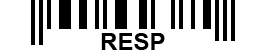 DADOS DO RESPONSÁVEL FINANCEIRODADOS DO RESPONSÁVEL FINANCEIRODADOS DO RESPONSÁVEL FINANCEIRODADOS DO RESPONSÁVEL FINANCEIRODADOS DO RESPONSÁVEL FINANCEIRODADOS DO RESPONSÁVEL FINANCEIRODADOS DO RESPONSÁVEL FINANCEIRODADOS DO RESPONSÁVEL FINANCEIRODADOS DO RESPONSÁVEL FINANCEIRODADOS DO RESPONSÁVEL FINANCEIRODADOS DO RESPONSÁVEL FINANCEIRODADOS DO RESPONSÁVEL FINANCEIRODADOS DO RESPONSÁVEL FINANCEIRODADOS DO RESPONSÁVEL FINANCEIRODADOS DO RESPONSÁVEL FINANCEIRODADOS DO RESPONSÁVEL FINANCEIRODADOS DO RESPONSÁVEL FINANCEIRODADOS DO RESPONSÁVEL FINANCEIRODADOS DO RESPONSÁVEL FINANCEIRODADOS DO RESPONSÁVEL FINANCEIRODADOS DO RESPONSÁVEL FINANCEIRODADOS DO RESPONSÁVEL FINANCEIRODADOS DO RESPONSÁVEL FINANCEIRODADOS DO RESPONSÁVEL FINANCEIROO responsável financeiro é a mesma pessoa que o representante legal?       Sim    NãoO responsável financeiro é a mesma pessoa que o representante legal?       Sim    NãoO responsável financeiro é a mesma pessoa que o representante legal?       Sim    NãoO responsável financeiro é a mesma pessoa que o representante legal?       Sim    NãoO responsável financeiro é a mesma pessoa que o representante legal?       Sim    NãoO responsável financeiro é a mesma pessoa que o representante legal?       Sim    NãoO responsável financeiro é a mesma pessoa que o representante legal?       Sim    NãoO responsável financeiro é a mesma pessoa que o representante legal?       Sim    NãoO responsável financeiro é a mesma pessoa que o representante legal?       Sim    NãoO responsável financeiro é a mesma pessoa que o representante legal?       Sim    NãoO responsável financeiro é a mesma pessoa que o representante legal?       Sim    NãoO responsável financeiro é a mesma pessoa que o representante legal?       Sim    NãoO responsável financeiro é a mesma pessoa que o representante legal?       Sim    NãoO responsável financeiro é a mesma pessoa que o representante legal?       Sim    NãoO responsável financeiro é a mesma pessoa que o representante legal?       Sim    NãoO responsável financeiro é a mesma pessoa que o representante legal?       Sim    NãoO responsável financeiro é a mesma pessoa que o representante legal?       Sim    NãoO responsável financeiro é a mesma pessoa que o representante legal?       Sim    NãoO responsável financeiro é a mesma pessoa que o representante legal?       Sim    NãoO responsável financeiro é a mesma pessoa que o representante legal?       Sim    NãoO responsável financeiro é a mesma pessoa que o representante legal?       Sim    NãoO responsável financeiro é a mesma pessoa que o representante legal?       Sim    NãoO responsável financeiro é a mesma pessoa que o representante legal?       Sim    NãoO responsável financeiro é a mesma pessoa que o representante legal?       Sim    NãoATENÇÃO: Preencher somente quando o Responsável Financeiro for diferente do Representante LegalATENÇÃO: Preencher somente quando o Responsável Financeiro for diferente do Representante LegalATENÇÃO: Preencher somente quando o Responsável Financeiro for diferente do Representante LegalATENÇÃO: Preencher somente quando o Responsável Financeiro for diferente do Representante LegalATENÇÃO: Preencher somente quando o Responsável Financeiro for diferente do Representante LegalATENÇÃO: Preencher somente quando o Responsável Financeiro for diferente do Representante LegalATENÇÃO: Preencher somente quando o Responsável Financeiro for diferente do Representante LegalATENÇÃO: Preencher somente quando o Responsável Financeiro for diferente do Representante LegalATENÇÃO: Preencher somente quando o Responsável Financeiro for diferente do Representante LegalATENÇÃO: Preencher somente quando o Responsável Financeiro for diferente do Representante LegalATENÇÃO: Preencher somente quando o Responsável Financeiro for diferente do Representante LegalATENÇÃO: Preencher somente quando o Responsável Financeiro for diferente do Representante LegalATENÇÃO: Preencher somente quando o Responsável Financeiro for diferente do Representante LegalATENÇÃO: Preencher somente quando o Responsável Financeiro for diferente do Representante LegalATENÇÃO: Preencher somente quando o Responsável Financeiro for diferente do Representante LegalATENÇÃO: Preencher somente quando o Responsável Financeiro for diferente do Representante LegalATENÇÃO: Preencher somente quando o Responsável Financeiro for diferente do Representante LegalATENÇÃO: Preencher somente quando o Responsável Financeiro for diferente do Representante LegalATENÇÃO: Preencher somente quando o Responsável Financeiro for diferente do Representante LegalATENÇÃO: Preencher somente quando o Responsável Financeiro for diferente do Representante LegalATENÇÃO: Preencher somente quando o Responsável Financeiro for diferente do Representante LegalATENÇÃO: Preencher somente quando o Responsável Financeiro for diferente do Representante LegalATENÇÃO: Preencher somente quando o Responsável Financeiro for diferente do Representante LegalATENÇÃO: Preencher somente quando o Responsável Financeiro for diferente do Representante LegalNome CompletoNome CompletoNome CompletoNome CompletoNome CompletoNome CompletoNome CompletoNome CompletoNome CompletoNome CompletoNome CompletoNome CompletoNome CompletoNome CompletoNome CompletoCPFCPFCPFCPFCPFCPFCPFCPFCPFData de NascimentoData de NascimentoData de NascimentoRG / RNERG / RNERG / RNERG / RNERG / RNERG / RNERG / RNERG / RNERG / RNERG / RNERG / RNEÓrgão ExpedidorÓrgão ExpedidorÓrgão ExpedidorÓrgão ExpedidorÓrgão ExpedidorÓrgão ExpedidorÓrgão ExpedidorÓrgão ExpedidorData de ExpediçãoData de ExpediçãoSexo  M   FEstado CivilEstado CivilEstado CivilEstado CivilEstado CivilEstado CivilResidente no País  Sim   NãoResidente no País  Sim   NãoResidente no País  Sim   NãoResidente no País  Sim   NãoResidente no País  Sim   NãoResidente no País  Sim   NãoResidente no País  Sim   NãoPaís de NascimentoPaís de NascimentoPaís de NascimentoPaís de NascimentoPaís de NascimentoPaís de NascimentoPaís de NascimentoPaís de NascimentoNacionalidadeNacionalidadePaís de Residência FiscalPaís de Residência FiscalPaís de Residência FiscalPaís de Residência FiscalPaís de Residência FiscalPaís de Residência FiscalPaís com Obrigações Fiscais por Motivo de Residência ou Cidadania Diferente do Brasil       País com Obrigações Fiscais por Motivo de Residência ou Cidadania Diferente do Brasil       País com Obrigações Fiscais por Motivo de Residência ou Cidadania Diferente do Brasil       País com Obrigações Fiscais por Motivo de Residência ou Cidadania Diferente do Brasil       País com Obrigações Fiscais por Motivo de Residência ou Cidadania Diferente do Brasil       País com Obrigações Fiscais por Motivo de Residência ou Cidadania Diferente do Brasil       País com Obrigações Fiscais por Motivo de Residência ou Cidadania Diferente do Brasil       País com Obrigações Fiscais por Motivo de Residência ou Cidadania Diferente do Brasil       País com Obrigações Fiscais por Motivo de Residência ou Cidadania Diferente do Brasil       País com Obrigações Fiscais por Motivo de Residência ou Cidadania Diferente do Brasil       NIF – Número de Identificação Fiscal (caso possua obrigações fiscais fora do Brasil)       NIF – Número de Identificação Fiscal (caso possua obrigações fiscais fora do Brasil)       NIF – Número de Identificação Fiscal (caso possua obrigações fiscais fora do Brasil)       NIF – Número de Identificação Fiscal (caso possua obrigações fiscais fora do Brasil)       NIF – Número de Identificação Fiscal (caso possua obrigações fiscais fora do Brasil)       NIF – Número de Identificação Fiscal (caso possua obrigações fiscais fora do Brasil)       NIF – Número de Identificação Fiscal (caso possua obrigações fiscais fora do Brasil)       NIF – Número de Identificação Fiscal (caso possua obrigações fiscais fora do Brasil)       ProfissãoProfissãoCargoCargoCargoCargoCargoCargoCargoCargoCargoData de AdmissãoData de AdmissãoData de AdmissãoData de AdmissãoData de AdmissãoData de AdmissãoData de AdmissãoNº. RegistroNº. RegistroNº. RegistroNº. RegistroNº. RegistroSalário Mensal (R$)     Endereço ResidencialEndereço ResidencialEndereço ResidencialEndereço ResidencialEndereço ResidencialEndereço ResidencialEndereço ResidencialEndereço ResidencialEndereço ResidencialEndereço ResidencialEndereço ResidencialEndereço ResidencialEndereço ResidencialEndereço ResidencialEndereço ResidencialEndereço ResidencialNúmeroNúmeroNúmeroNúmeroNúmeroComplementoComplementoComplementoBairro         Bairro         Bairro         Bairro         Bairro         Bairro         Bairro         Bairro         Cidade      Cidade      Cidade      Cidade      Cidade      Cidade      Cidade      Cidade      UF        UF        UF        UF        UF        CEP       CEP       CEP       Telefone 1 (DDI + DDD + nº Telefone)(       ) (       )      Telefone 1 (DDI + DDD + nº Telefone)(       ) (       )      Telefone 1 (DDI + DDD + nº Telefone)(       ) (       )      Telefone 1 (DDI + DDD + nº Telefone)(       ) (       )      Telefone 1 (DDI + DDD + nº Telefone)(       ) (       )      Telefone 1 (DDI + DDD + nº Telefone)(       ) (       )      Telefone 1 (DDI + DDD + nº Telefone)(       ) (       )      Telefone 1 (DDI + DDD + nº Telefone)(       ) (       )      Telefone 1 (DDI + DDD + nº Telefone)(       ) (       )      Telefone 1 (DDI + DDD + nº Telefone)(       ) (       )      Telefone 1 (DDI + DDD + nº Telefone)(       ) (       )      Telefone 1 (DDI + DDD + nº Telefone)(       ) (       )      Telefone 2 (DDI + DDD + nº Telefone) (       ) (       )      Telefone 2 (DDI + DDD + nº Telefone) (       ) (       )      Telefone 2 (DDI + DDD + nº Telefone) (       ) (       )      Telefone 2 (DDI + DDD + nº Telefone) (       ) (       )      Telefone 2 (DDI + DDD + nº Telefone) (       ) (       )      Telefone 2 (DDI + DDD + nº Telefone) (       ) (       )      Telefone 2 (DDI + DDD + nº Telefone) (       ) (       )      Telefone 2 (DDI + DDD + nº Telefone) (       ) (       )      Telefone 2 (DDI + DDD + nº Telefone) (       ) (       )      Telefone 2 (DDI + DDD + nº Telefone) (       ) (       )      Telefone 2 (DDI + DDD + nº Telefone) (       ) (       )      Telefone 2 (DDI + DDD + nº Telefone) (       ) (       )      E-mail          E-mail          E-mail          E-mail          E-mail          E-mail          E-mail          E-mail          E-mail          E-mail          E-mail          E-mail          Parentesco       Parentesco       Parentesco       Parentesco       Parentesco       Parentesco       Parentesco       Parentesco       Parentesco       Parentesco       Parentesco       Parentesco       FORMA DE PAGAMENTO (Preencher somente quando houver Contribuição Periódica)FORMA DE PAGAMENTO (Preencher somente quando houver Contribuição Periódica)FORMA DE PAGAMENTO (Preencher somente quando houver Contribuição Periódica)FORMA DE PAGAMENTO (Preencher somente quando houver Contribuição Periódica)FORMA DE PAGAMENTO (Preencher somente quando houver Contribuição Periódica)FORMA DE PAGAMENTO (Preencher somente quando houver Contribuição Periódica)FORMA DE PAGAMENTO (Preencher somente quando houver Contribuição Periódica)FORMA DE PAGAMENTO (Preencher somente quando houver Contribuição Periódica)FORMA DE PAGAMENTO (Preencher somente quando houver Contribuição Periódica)FORMA DE PAGAMENTO (Preencher somente quando houver Contribuição Periódica)FORMA DE PAGAMENTO (Preencher somente quando houver Contribuição Periódica)FORMA DE PAGAMENTO (Preencher somente quando houver Contribuição Periódica)FORMA DE PAGAMENTO (Preencher somente quando houver Contribuição Periódica)FORMA DE PAGAMENTO (Preencher somente quando houver Contribuição Periódica)FORMA DE PAGAMENTO (Preencher somente quando houver Contribuição Periódica)FORMA DE PAGAMENTO (Preencher somente quando houver Contribuição Periódica)FORMA DE PAGAMENTO (Preencher somente quando houver Contribuição Periódica)FORMA DE PAGAMENTO (Preencher somente quando houver Contribuição Periódica)FORMA DE PAGAMENTO (Preencher somente quando houver Contribuição Periódica)FORMA DE PAGAMENTO (Preencher somente quando houver Contribuição Periódica)FORMA DE PAGAMENTO (Preencher somente quando houver Contribuição Periódica)FORMA DE PAGAMENTO (Preencher somente quando houver Contribuição Periódica)FORMA DE PAGAMENTO (Preencher somente quando houver Contribuição Periódica)FORMA DE PAGAMENTO (Preencher somente quando houver Contribuição Periódica)Autorizo os pagamentos referentes ao(s) PLANO(S) DE PREVIDÊNCIA do proponente/participante citado, da seguinte forma:Autorizo os pagamentos referentes ao(s) PLANO(S) DE PREVIDÊNCIA do proponente/participante citado, da seguinte forma:Autorizo os pagamentos referentes ao(s) PLANO(S) DE PREVIDÊNCIA do proponente/participante citado, da seguinte forma:Autorizo os pagamentos referentes ao(s) PLANO(S) DE PREVIDÊNCIA do proponente/participante citado, da seguinte forma:Autorizo os pagamentos referentes ao(s) PLANO(S) DE PREVIDÊNCIA do proponente/participante citado, da seguinte forma:Autorizo os pagamentos referentes ao(s) PLANO(S) DE PREVIDÊNCIA do proponente/participante citado, da seguinte forma:Autorizo os pagamentos referentes ao(s) PLANO(S) DE PREVIDÊNCIA do proponente/participante citado, da seguinte forma:Autorizo os pagamentos referentes ao(s) PLANO(S) DE PREVIDÊNCIA do proponente/participante citado, da seguinte forma:Autorizo os pagamentos referentes ao(s) PLANO(S) DE PREVIDÊNCIA do proponente/participante citado, da seguinte forma:Autorizo os pagamentos referentes ao(s) PLANO(S) DE PREVIDÊNCIA do proponente/participante citado, da seguinte forma:Autorizo os pagamentos referentes ao(s) PLANO(S) DE PREVIDÊNCIA do proponente/participante citado, da seguinte forma:Autorizo os pagamentos referentes ao(s) PLANO(S) DE PREVIDÊNCIA do proponente/participante citado, da seguinte forma:Autorizo os pagamentos referentes ao(s) PLANO(S) DE PREVIDÊNCIA do proponente/participante citado, da seguinte forma:Autorizo os pagamentos referentes ao(s) PLANO(S) DE PREVIDÊNCIA do proponente/participante citado, da seguinte forma:Autorizo os pagamentos referentes ao(s) PLANO(S) DE PREVIDÊNCIA do proponente/participante citado, da seguinte forma:Autorizo os pagamentos referentes ao(s) PLANO(S) DE PREVIDÊNCIA do proponente/participante citado, da seguinte forma:Autorizo os pagamentos referentes ao(s) PLANO(S) DE PREVIDÊNCIA do proponente/participante citado, da seguinte forma:Autorizo os pagamentos referentes ao(s) PLANO(S) DE PREVIDÊNCIA do proponente/participante citado, da seguinte forma:Autorizo os pagamentos referentes ao(s) PLANO(S) DE PREVIDÊNCIA do proponente/participante citado, da seguinte forma:Autorizo os pagamentos referentes ao(s) PLANO(S) DE PREVIDÊNCIA do proponente/participante citado, da seguinte forma:Autorizo os pagamentos referentes ao(s) PLANO(S) DE PREVIDÊNCIA do proponente/participante citado, da seguinte forma:Autorizo os pagamentos referentes ao(s) PLANO(S) DE PREVIDÊNCIA do proponente/participante citado, da seguinte forma:Autorizo os pagamentos referentes ao(s) PLANO(S) DE PREVIDÊNCIA do proponente/participante citado, da seguinte forma:Autorizo os pagamentos referentes ao(s) PLANO(S) DE PREVIDÊNCIA do proponente/participante citado, da seguinte forma: Ficha de Compensação Ficha de Compensação Ficha de Compensação Ficha de Compensação Ficha de Compensação Ficha de Compensação Ficha de Compensação Ficha de Compensação Ficha de Compensação Ficha de Compensação Ficha de Compensação Ficha de Compensação Ficha de Compensação Ficha de Compensação Ficha de Compensação Ficha de Compensação Ficha de Compensação Ficha de Compensação Ficha de Compensação Ficha de Compensação Ficha de Compensação Ficha de Compensação Ficha de Compensação Ficha de Compensação Débito Conta Corrente (Preencha os campos ao lado)Estou ciente que, para ocorrer os devidos débitos na conta corrente ao lado, devo efetuar o cadastramento na Instituição Financeira indicada. Débito Conta Corrente (Preencha os campos ao lado)Estou ciente que, para ocorrer os devidos débitos na conta corrente ao lado, devo efetuar o cadastramento na Instituição Financeira indicada. Débito Conta Corrente (Preencha os campos ao lado)Estou ciente que, para ocorrer os devidos débitos na conta corrente ao lado, devo efetuar o cadastramento na Instituição Financeira indicada. Débito Conta Corrente (Preencha os campos ao lado)Estou ciente que, para ocorrer os devidos débitos na conta corrente ao lado, devo efetuar o cadastramento na Instituição Financeira indicada. Débito Conta Corrente (Preencha os campos ao lado)Estou ciente que, para ocorrer os devidos débitos na conta corrente ao lado, devo efetuar o cadastramento na Instituição Financeira indicada. Débito Conta Corrente (Preencha os campos ao lado)Estou ciente que, para ocorrer os devidos débitos na conta corrente ao lado, devo efetuar o cadastramento na Instituição Financeira indicada. Débito Conta Corrente (Preencha os campos ao lado)Estou ciente que, para ocorrer os devidos débitos na conta corrente ao lado, devo efetuar o cadastramento na Instituição Financeira indicada. Débito Conta Corrente (Preencha os campos ao lado)Estou ciente que, para ocorrer os devidos débitos na conta corrente ao lado, devo efetuar o cadastramento na Instituição Financeira indicada. Débito Conta Corrente (Preencha os campos ao lado)Estou ciente que, para ocorrer os devidos débitos na conta corrente ao lado, devo efetuar o cadastramento na Instituição Financeira indicada.Nome do Banco Nome do Banco Nome do Banco Nome do Banco Nome do Banco Nome do Banco Nome do Banco Nome do Banco Nome do Banco Nome do Banco Nome do Banco Nome do Banco Nome do Banco Nome do Banco Nome do Banco  Débito Conta Corrente (Preencha os campos ao lado)Estou ciente que, para ocorrer os devidos débitos na conta corrente ao lado, devo efetuar o cadastramento na Instituição Financeira indicada. Débito Conta Corrente (Preencha os campos ao lado)Estou ciente que, para ocorrer os devidos débitos na conta corrente ao lado, devo efetuar o cadastramento na Instituição Financeira indicada. Débito Conta Corrente (Preencha os campos ao lado)Estou ciente que, para ocorrer os devidos débitos na conta corrente ao lado, devo efetuar o cadastramento na Instituição Financeira indicada. Débito Conta Corrente (Preencha os campos ao lado)Estou ciente que, para ocorrer os devidos débitos na conta corrente ao lado, devo efetuar o cadastramento na Instituição Financeira indicada. Débito Conta Corrente (Preencha os campos ao lado)Estou ciente que, para ocorrer os devidos débitos na conta corrente ao lado, devo efetuar o cadastramento na Instituição Financeira indicada. Débito Conta Corrente (Preencha os campos ao lado)Estou ciente que, para ocorrer os devidos débitos na conta corrente ao lado, devo efetuar o cadastramento na Instituição Financeira indicada. Débito Conta Corrente (Preencha os campos ao lado)Estou ciente que, para ocorrer os devidos débitos na conta corrente ao lado, devo efetuar o cadastramento na Instituição Financeira indicada. Débito Conta Corrente (Preencha os campos ao lado)Estou ciente que, para ocorrer os devidos débitos na conta corrente ao lado, devo efetuar o cadastramento na Instituição Financeira indicada. Débito Conta Corrente (Preencha os campos ao lado)Estou ciente que, para ocorrer os devidos débitos na conta corrente ao lado, devo efetuar o cadastramento na Instituição Financeira indicada.Nº do BancoNº do BancoNº do BancoNº do BancoNº da Conta CorrenteNº da Conta CorrenteNº da Conta CorrenteNº da Conta CorrenteNº da Conta CorrenteNº da Conta CorrenteNº da Conta CorrenteNº da Conta CorrenteNº da Conta CorrenteNº da Conta CorrenteNº da Conta CorrenteDia para Vencimento 1      5      10      15      20      25Dia para Vencimento 1      5      10      15      20      25Dia para Vencimento 1      5      10      15      20      25Dia para Vencimento 1      5      10      15      20      25Dia para Vencimento 1      5      10      15      20      25Dia para Vencimento 1      5      10      15      20      25Dia para Vencimento 1      5      10      15      20      25Dia para Vencimento 1      5      10      15      20      25Dia para Vencimento 1      5      10      15      20      25Dia para Vencimento 1      5      10      15      20      25Dia para Vencimento 1      5      10      15      20      25Dia para Vencimento 1      5      10      15      20      25Dia para Vencimento 1      5      10      15      20      25Periodicidade de Pagamento da ContribuiçãoPeriodicidade de Pagamento da ContribuiçãoPeriodicidade de Pagamento da ContribuiçãoPeriodicidade de Pagamento da ContribuiçãoPeriodicidade de Pagamento da ContribuiçãoPeriodicidade de Pagamento da ContribuiçãoPeriodicidade de Pagamento da ContribuiçãoPeriodicidade de Pagamento da ContribuiçãoPeriodicidade de Pagamento da ContribuiçãoPeriodicidade de Pagamento da ContribuiçãoPeriodicidade de Pagamento da Contribuição______________________Local______________________Local______________________Local______________________Local______/______/___Data______/______/___Data______/______/___Data______/______/___Data______/______/___Data______/______/___DataEm caso de Débito em Conta Corrente do tipo Conjunta Simples (“E”) do titular da conta que não é o proponente, é necessário a assinatura do titular da conta.Em caso de Débito em Conta Corrente do tipo Conjunta Simples (“E”) do titular da conta que não é o proponente, é necessário a assinatura do titular da conta.Em caso de Débito em Conta Corrente do tipo Conjunta Simples (“E”) do titular da conta que não é o proponente, é necessário a assinatura do titular da conta.Em caso de Débito em Conta Corrente do tipo Conjunta Simples (“E”) do titular da conta que não é o proponente, é necessário a assinatura do titular da conta.Em caso de Débito em Conta Corrente do tipo Conjunta Simples (“E”) do titular da conta que não é o proponente, é necessário a assinatura do titular da conta.Em caso de Débito em Conta Corrente do tipo Conjunta Simples (“E”) do titular da conta que não é o proponente, é necessário a assinatura do titular da conta.Em caso de Débito em Conta Corrente do tipo Conjunta Simples (“E”) do titular da conta que não é o proponente, é necessário a assinatura do titular da conta.Em caso de Débito em Conta Corrente do tipo Conjunta Simples (“E”) do titular da conta que não é o proponente, é necessário a assinatura do titular da conta.Em caso de Débito em Conta Corrente do tipo Conjunta Simples (“E”) do titular da conta que não é o proponente, é necessário a assinatura do titular da conta.Em caso de Débito em Conta Corrente do tipo Conjunta Simples (“E”) do titular da conta que não é o proponente, é necessário a assinatura do titular da conta.Em caso de Débito em Conta Corrente do tipo Conjunta Simples (“E”) do titular da conta que não é o proponente, é necessário a assinatura do titular da conta.Em caso de Débito em Conta Corrente do tipo Conjunta Simples (“E”) do titular da conta que não é o proponente, é necessário a assinatura do titular da conta.Em caso de Débito em Conta Corrente do tipo Conjunta Simples (“E”) do titular da conta que não é o proponente, é necessário a assinatura do titular da conta.Em caso de Débito em Conta Corrente do tipo Conjunta Simples (“E”) do titular da conta que não é o proponente, é necessário a assinatura do titular da conta.______________________Local______________________Local______________________Local______________________Local______/______/___Data______/______/___Data______/______/___Data______/______/___Data______/______/___Data______/______/___Data_______________________________________________Assinatura do Responsável Financeiro_______________________________________________Assinatura do Responsável Financeiro_______________________________________________Assinatura do Responsável Financeiro_______________________________________________Assinatura do Responsável Financeiro_______________________________________________Assinatura do Responsável Financeiro_______________________________________________Assinatura do Responsável Financeiro_______________________________________________Assinatura do Responsável Financeiro_______________________________________________Assinatura do Responsável Financeiro_______________________________________________Assinatura do Responsável Financeiro_______________________________________________Assinatura do Responsável Financeiro_______________________________________________Assinatura do Responsável Financeiro_______________________________________________Assinatura do Responsável Financeiro_______________________________________________Assinatura do Responsável Financeiro_______________________________________________Assinatura do Responsável FinanceiroMAPFRE PREVIDÊNCIA S/A - CNPJ 04.046.576/0001-40Avenida das Nações Unidas, 11.711 - 21º andar - BrooklinCEP: 04578-000 – São Paulo – SPCaixa Postal 77215 – São Paulo – SPMAPFRE PREVIDÊNCIA S/A - CNPJ 04.046.576/0001-40Avenida das Nações Unidas, 11.711 - 21º andar - BrooklinCEP: 04578-000 – São Paulo – SPCaixa Postal 77215 – São Paulo – SPMAPFRE PREVIDÊNCIA S/A - CNPJ 04.046.576/0001-40Avenida das Nações Unidas, 11.711 - 21º andar - BrooklinCEP: 04578-000 – São Paulo – SPCaixa Postal 77215 – São Paulo – SPMAPFRE PREVIDÊNCIA S/A - CNPJ 04.046.576/0001-40Avenida das Nações Unidas, 11.711 - 21º andar - BrooklinCEP: 04578-000 – São Paulo – SPCaixa Postal 77215 – São Paulo – SPMAPFRE PREVIDÊNCIA S/A - CNPJ 04.046.576/0001-40Avenida das Nações Unidas, 11.711 - 21º andar - BrooklinCEP: 04578-000 – São Paulo – SPCaixa Postal 77215 – São Paulo – SPMAPFRE PREVIDÊNCIA S/A - CNPJ 04.046.576/0001-40Avenida das Nações Unidas, 11.711 - 21º andar - BrooklinCEP: 04578-000 – São Paulo – SPCaixa Postal 77215 – São Paulo – SPMAPFRE PREVIDÊNCIA S/A - CNPJ 04.046.576/0001-40Avenida das Nações Unidas, 11.711 - 21º andar - BrooklinCEP: 04578-000 – São Paulo – SPCaixa Postal 77215 – São Paulo – SPMAPFRE PREVIDÊNCIA S/A - CNPJ 04.046.576/0001-40Avenida das Nações Unidas, 11.711 - 21º andar - BrooklinCEP: 04578-000 – São Paulo – SPCaixa Postal 77215 – São Paulo – SPMAPFRE PREVIDÊNCIA S/A - CNPJ 04.046.576/0001-40Avenida das Nações Unidas, 11.711 - 21º andar - BrooklinCEP: 04578-000 – São Paulo – SPCaixa Postal 77215 – São Paulo – SPMAPFRE PREVIDÊNCIA S/A - CNPJ 04.046.576/0001-40Avenida das Nações Unidas, 11.711 - 21º andar - BrooklinCEP: 04578-000 – São Paulo – SPCaixa Postal 77215 – São Paulo – SPCentral de Relacionamento/SAC (24h) – 0800 775 7647Deficiente Auditivo e de Fala (24h) – 0800 775 5045www.mapfre.com.brCentral de Relacionamento/SAC (24h) – 0800 775 7647Deficiente Auditivo e de Fala (24h) – 0800 775 5045www.mapfre.com.brCentral de Relacionamento/SAC (24h) – 0800 775 7647Deficiente Auditivo e de Fala (24h) – 0800 775 5045www.mapfre.com.brCentral de Relacionamento/SAC (24h) – 0800 775 7647Deficiente Auditivo e de Fala (24h) – 0800 775 5045www.mapfre.com.brCentral de Relacionamento/SAC (24h) – 0800 775 7647Deficiente Auditivo e de Fala (24h) – 0800 775 5045www.mapfre.com.brCentral de Relacionamento/SAC (24h) – 0800 775 7647Deficiente Auditivo e de Fala (24h) – 0800 775 5045www.mapfre.com.brCentral de Relacionamento/SAC (24h) – 0800 775 7647Deficiente Auditivo e de Fala (24h) – 0800 775 5045www.mapfre.com.brCentral de Relacionamento/SAC (24h) – 0800 775 7647Deficiente Auditivo e de Fala (24h) – 0800 775 5045www.mapfre.com.brCentral de Relacionamento/SAC (24h) – 0800 775 7647Deficiente Auditivo e de Fala (24h) – 0800 775 5045www.mapfre.com.brCentral de Relacionamento/SAC (24h) – 0800 775 7647Deficiente Auditivo e de Fala (24h) – 0800 775 5045www.mapfre.com.brCentral de Relacionamento/SAC (24h) – 0800 775 7647Deficiente Auditivo e de Fala (24h) – 0800 775 5045www.mapfre.com.brCentral de Relacionamento/SAC (24h) – 0800 775 7647Deficiente Auditivo e de Fala (24h) – 0800 775 5045www.mapfre.com.brCentral de Relacionamento/SAC (24h) – 0800 775 7647Deficiente Auditivo e de Fala (24h) – 0800 775 5045www.mapfre.com.brCentral de Relacionamento/SAC (24h) – 0800 775 7647Deficiente Auditivo e de Fala (24h) – 0800 775 5045www.mapfre.com.brMAPFRE PREVIDÊNCIA S/A - CNPJ 04.046.576/0001-40Avenida das Nações Unidas, 11.711 - 21º andar - BrooklinCEP: 04578-000 – São Paulo – SPCaixa Postal 77215 – São Paulo – SPMAPFRE PREVIDÊNCIA S/A - CNPJ 04.046.576/0001-40Avenida das Nações Unidas, 11.711 - 21º andar - BrooklinCEP: 04578-000 – São Paulo – SPCaixa Postal 77215 – São Paulo – SPMAPFRE PREVIDÊNCIA S/A - CNPJ 04.046.576/0001-40Avenida das Nações Unidas, 11.711 - 21º andar - BrooklinCEP: 04578-000 – São Paulo – SPCaixa Postal 77215 – São Paulo – SPMAPFRE PREVIDÊNCIA S/A - CNPJ 04.046.576/0001-40Avenida das Nações Unidas, 11.711 - 21º andar - BrooklinCEP: 04578-000 – São Paulo – SPCaixa Postal 77215 – São Paulo – SPMAPFRE PREVIDÊNCIA S/A - CNPJ 04.046.576/0001-40Avenida das Nações Unidas, 11.711 - 21º andar - BrooklinCEP: 04578-000 – São Paulo – SPCaixa Postal 77215 – São Paulo – SPMAPFRE PREVIDÊNCIA S/A - CNPJ 04.046.576/0001-40Avenida das Nações Unidas, 11.711 - 21º andar - BrooklinCEP: 04578-000 – São Paulo – SPCaixa Postal 77215 – São Paulo – SPMAPFRE PREVIDÊNCIA S/A - CNPJ 04.046.576/0001-40Avenida das Nações Unidas, 11.711 - 21º andar - BrooklinCEP: 04578-000 – São Paulo – SPCaixa Postal 77215 – São Paulo – SPMAPFRE PREVIDÊNCIA S/A - CNPJ 04.046.576/0001-40Avenida das Nações Unidas, 11.711 - 21º andar - BrooklinCEP: 04578-000 – São Paulo – SPCaixa Postal 77215 – São Paulo – SPMAPFRE PREVIDÊNCIA S/A - CNPJ 04.046.576/0001-40Avenida das Nações Unidas, 11.711 - 21º andar - BrooklinCEP: 04578-000 – São Paulo – SPCaixa Postal 77215 – São Paulo – SPMAPFRE PREVIDÊNCIA S/A - CNPJ 04.046.576/0001-40Avenida das Nações Unidas, 11.711 - 21º andar - BrooklinCEP: 04578-000 – São Paulo – SPCaixa Postal 77215 – São Paulo – SPOuvidoria – 0800 775 3240 – De segunda a sexta das 8h às 18h (exceto feriados)Ouvidoria – 0800 775 3240 – De segunda a sexta das 8h às 18h (exceto feriados)Ouvidoria – 0800 775 3240 – De segunda a sexta das 8h às 18h (exceto feriados)Ouvidoria – 0800 775 3240 – De segunda a sexta das 8h às 18h (exceto feriados)Ouvidoria – 0800 775 3240 – De segunda a sexta das 8h às 18h (exceto feriados)Ouvidoria – 0800 775 3240 – De segunda a sexta das 8h às 18h (exceto feriados)Ouvidoria – 0800 775 3240 – De segunda a sexta das 8h às 18h (exceto feriados)Ouvidoria – 0800 775 3240 – De segunda a sexta das 8h às 18h (exceto feriados)Ouvidoria – 0800 775 3240 – De segunda a sexta das 8h às 18h (exceto feriados)Ouvidoria – 0800 775 3240 – De segunda a sexta das 8h às 18h (exceto feriados)Ouvidoria – 0800 775 3240 – De segunda a sexta das 8h às 18h (exceto feriados)Ouvidoria – 0800 775 3240 – De segunda a sexta das 8h às 18h (exceto feriados)Ouvidoria – 0800 775 3240 – De segunda a sexta das 8h às 18h (exceto feriados)Ouvidoria – 0800 775 3240 – De segunda a sexta das 8h às 18h (exceto feriados)